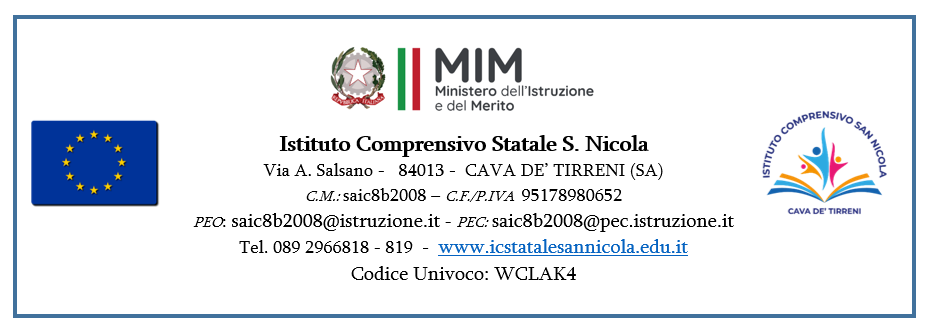  MONITORAGGIO PROGETTI EXTRACURRICOLARI  anno scolastico 20………/20………..Fase conclusivaProgetto: MONITORAGGIO PROGETTI EXTRACURRICOLARI  anno scolastico 20………/20………..Fase conclusivaProgetto: MONITORAGGIO PROGETTI EXTRACURRICOLARI  anno scolastico 20………/20………..Fase conclusivaProgetto: MONITORAGGIO PROGETTI EXTRACURRICOLARI  anno scolastico 20………/20………..Fase conclusivaProgetto: MONITORAGGIO PROGETTI EXTRACURRICOLARI  anno scolastico 20………/20………..Fase conclusivaProgetto:N° DI DOCENTI CHE EFFETTIVAMENTE HANNO PARTECIPATO AL PROGETTO  N° DI DOCENTI CHE EFFETTIVAMENTE HANNO PARTECIPATO AL PROGETTO  N° DI DOCENTI CHE EFFETTIVAMENTE HANNO PARTECIPATO AL PROGETTO  N° ALUNNI COINVOLTIN° ALUNNI COINVOLTIN° ALUNNI COINVOLTIN° ORE IMPEGNO ALUNNIN° ORE IMPEGNO ALUNNIN° ORE IMPEGNO ALUNNIN° RIENTRIN° RIENTRIN° RIENTRIPLESSI COINVOLTI:CLASSI SEZIONISEZIONISEZIONIIL PROGETTO HA COINVOLTO I GENITORI?IL PROGETTO HA COINVOLTO I GENITORI?IL PROGETTO HA COINVOLTO I GENITORI?SINOIL PROGETTO SI E’ CONCLUSO CON UNA MANIFESTAZIONE FINALE?IL PROGETTO SI E’ CONCLUSO CON UNA MANIFESTAZIONE FINALE?IL PROGETTO SI E’ CONCLUSO CON UNA MANIFESTAZIONE FINALE?SINOAL PROGETTO HANNO PRESO PARTE ESPERTI ESTERNI?AL PROGETTO HANNO PRESO PARTE ESPERTI ESTERNI?AL PROGETTO HANNO PRESO PARTE ESPERTI ESTERNI?SINON° ESPERTI N° ESPERTI N° ESPERTI NEL  PROGETTO SONO STATI IMPIEGATI GENITORI  CHE AVEVANO SOTTOSCRITTO LA DISPONIBILITA’?NEL  PROGETTO SONO STATI IMPIEGATI GENITORI  CHE AVEVANO SOTTOSCRITTO LA DISPONIBILITA’?NEL  PROGETTO SONO STATI IMPIEGATI GENITORI  CHE AVEVANO SOTTOSCRITTO LA DISPONIBILITA’?SINOIN CHE NUMERO?IN CHE NUMERO?IN CHE NUMERO?SIETE SODDISFATTI DEL LAVORO SVOLTO?SIETE SODDISFATTI DEL LAVORO SVOLTO?SIETE SODDISFATTI DEL LAVORO SVOLTO?SINOLO RIPROPORRESTE IL PROSSIMO ANNO?LO RIPROPORRESTE IL PROSSIMO ANNO?LO RIPROPORRESTE IL PROSSIMO ANNO?SINOSE SI CON QUALI MODIFICHESE SI CON QUALI MODIFICHESE SI CON QUALI MODIFICHESE SI CON QUALI MODIFICHESE SI CON QUALI MODIFICHERELAZIONE FINALERELAZIONE FINALERELAZIONE FINALERELAZIONE FINALERELAZIONE FINALEDATA                                                                                               IL REFERENTEDATA                                                                                               IL REFERENTEDATA                                                                                               IL REFERENTEDATA                                                                                               IL REFERENTEDATA                                                                                               IL REFERENTE